The Christian Value of HopeKey Stage 1 – Reflection 2You will need the associated Powerpoint and some building blocks or some books.Recap the Christian understanding of Hope from the whole school collective worship earlier in the week. Reinforce the children’s understanding that Hope in the Bible is not just a wish but a real belief that God will keep his promises. We can always have hope because God will always help us and be there for us. Explain to the children that today we are going to look at the Christian value of Hope again by looking at how we can rely on Jesus to help us hope.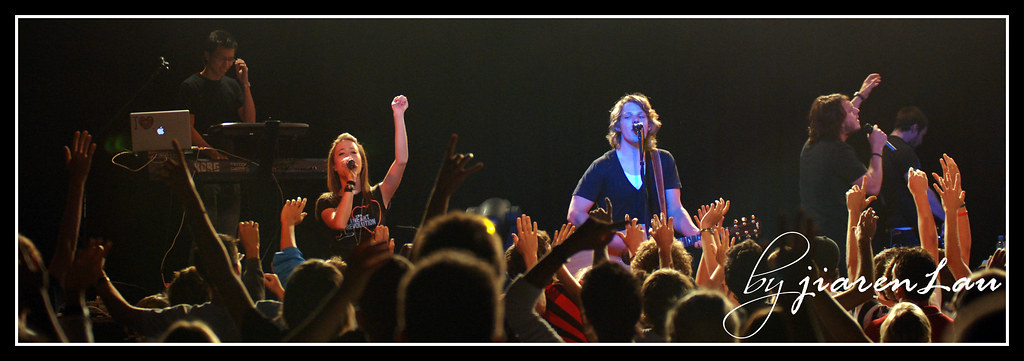 Use the link on the Powerpoint (slide 1) to listen to the worship song Cornerstone by Hillsong. Remind the children that this is the song that started the collective worship earlier in the week.Tell the children that the song is called Cornerstone and that you are going to show them what a cornerstone is.Tell the children:When I was young, I used to love building things with blocks like these. Let’s make a building this morning. (Start by making the appropriate foundation with four base bricks and then ask the children to help you build the structure.) Make it nice and tall. Ask the children what would happen if I took one of these blocks of the very top? Illustrate that it wouldn’t matter that much. Ask the children to look at the ‘stones’ at the bottom? Explain that these are ‘cornerstones’ and that they are very important. Ask the children:What do you think will happen if I removed one of these cornerstones? Take one away (Let the building crash to the ground.) Discuss with the children how a cornerstone is the most important stone of the whole building. Look at the picture of a cornerstone on slide 2.Explain that the Bible tells us that Jesus is like a cornerstone. Jesus was the most important ‘stone’ of all, the whole of the church and Christianity is built upon Him. He can be relied upon to always be there for us, supporting us. Because of this we can have great hope for the future. If we try to build our lives or a church without listening to what Jesus taught us it might end up like this building here. Closing prayerDear God. Thank you for sending Jesus to be like a strong cornerstone on which we can build our lives. Help us to think this week of how all our hopes for the future can rest on Him. Help us to have hope for others and to be like a cornerstone to our family and friends so that they can rely on us to help and support them. Amen.